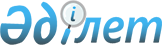 О реорганизации Республиканского государственного предприятия на праве хозяйственного ведения "Казахавтодор" Комитета автомобильных дорог Министерства по инвестициям и развитию Республики КазахстанПостановление Правительства Республики Казахстан от 23 июня 2017 года № 393.
      Правительство Республики Казахстан ПОСТАНОВЛЯЕТ:
      1. Реорганизовать Республиканское государственное предприятие на праве хозяйственного ведения "Казахавтодор" Комитета автомобильных дорог Министерства по инвестициям и развитию Республики Казахстан путем преобразования в товарищество с ограниченной ответственностью "Казахавтодор" (далее - товарищество) со стопроцентной долей участия государства в уставном капитале.
      2. Определить основным предметом деятельности товарищества осуществление работ по содержанию и текущему ремонту автомобильных дорог общего пользования.
      3. Комитету государственного имущества и приватизации Министерства финансов Республики Казахстан совместно с Министерством по инвестициям и развитию Республики Казахстан в установленном законодательством порядке обеспечить:
      1) формирование уставного капитала товарищества за счет имущества реорганизуемого республиканского государственного предприятия на праве хозяйственного ведения;
      2) утверждение устава товарищества и его государственную регистрацию в органах юстиции Республики Казахстан;
      3) передачу прав владения и пользования государственными долями участия товарищества с ограниченной ответственностью "Казахавтодор" Комитету автомобильных дорог Министерства по инвестициям и развитию Республики Казахстан.
      Сноска. Пункт 3 с изменением, внесенным постановлением Правительства РК от 05.12.2018 № 805.

      4. Исключен постановлением Правительства РК от 05.12.2018 № 805.

      5. Исключен постановлением Правительства РК от 05.12.2018 № 805.

      6. Исключен постановлением Правительства РК от 05.12.2018 № 805.

      7. Исключен постановлением Правительства РК от 05.12.2018 № 805.


      8. Настоящее постановление вводится в действие со дня его подписания. Перечень
товариществ с ограниченной ответственностью, созданных в результате реорганизации товарищества с ограниченной ответственностью "Казахавтодор"
      Сноска. Приложение 1 исключено постановлением Правительства РК от 05.12.2018 № 805. Изменения и дополнения, которые вносятся в некоторые решения 
Правительства Республики Казахстан
      Сноска. Приложение 2 исключено постановлением Правительства РК от 05.12.2018 № 805.
					© 2012. РГП на ПХВ «Институт законодательства и правовой информации Республики Казахстан» Министерства юстиции Республики Казахстан
				
      Премьер-Министр
Республики Казахстан 

Б. Сагинтаев
Приложение 1
к постановлению Правительства
Республики Казахстан
от 23 июня 2017 года № 393Приложение 2
к постановлению Правительства
Республики Казахстан
от 23 июня 2017 года № 393